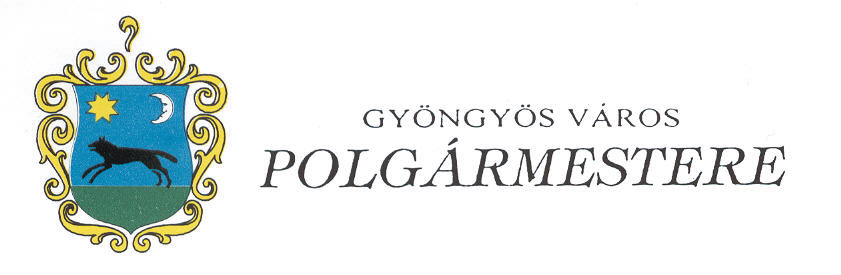 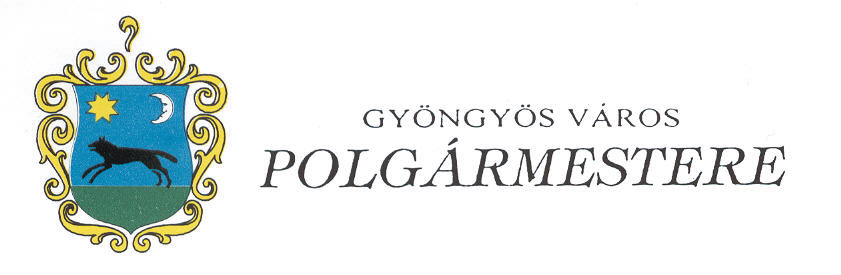 ADATLAP és pályázati feltételek2017. évi egynyári virágpalánták kiültetése, gondozásaKÖZTERÜLETENJelentkezési határidő: 2017. május 16.Beérkezés dátuma:	Iktatószám: A pályázó adatai:MAGÁNSZEMÉLY ESETÉN: igényelhető palánta maximum 50 dbNÉV: …………………………………………………………………………………………….LAKCÍM: ……………………………………………………………………………………….ELÉRHETŐSÉG: Telefon/e-mail: ……………………………………………………………..IGÉNYELT PALÁNTÁK SZÁMA: …………………………………TÁRSASHÁZ, LAKÓKÖZÖSSÉG ESETÉN: igényelhető palánta maximum 200 dbKÉPVISELŐ NEVE:  …………………………………………………………………………TÁRSASHÁZ CÍME:  ………………………………………………………………………..LÉPCSŐHÁZ SZÁMA: ………………………………………………………………………ELÉRHETŐSÉG: Telefon/e-mail: ……………………………………………………………IGÉNYELT PALÁNTÁK SZÁMA: ……………………………………FONTOS !!!!Egy társasházi lépcsőház csak egy pályázatot adhat be, amennyiben egy lépcsőházból több pályázat érkezik, azt egy pályázatnak tekintjük.A kisebb (családi ház jellegű) társasházak egy pályázatot nyújthatnak be.Kérjük, rajzot szíveskedjen mellékelni az ültetés tervezett helyéről. Pályázni a lakóépületek környezetében lévő KÖZTERÜLETEKRE történő ültetéssel lehet!A pályázókat telefonon értesítjük arról, hogy az egynyári virágokat milyen időpontban, és hol vehetik át, ezért fontos, hogy elérhetőséget adjanak meg!Az egynyári virágosztásra csak azok jelentkezését várjuk, akik a Polgármesteri Hivatal által megadott időpontban a növények elszállításáról gondoskodni tudnak. A növények kiszállítására és megőrzésére nincs lehetőségünk! A növények elszállításáról mindenkinek gondoskodnia kell, virágládát NEM áll módunkban kiadni!A palánták ültetését és annak gondozását a Polgármesteri Hivatal munkatársai ellenőrzik, arról fotódokumentációt készíthetnek!Vállalom a virágpalánták kiültetését, a virágosításra kerülő közterület gondozását, fenntartását.Dátum: 2017.  ………………………………						Aláírás: …………………………………………..A környezet szépítése érdekében végzett munkát ezúton is köszönjük!
Egyszerű helyszínrajz a kiültetés tervezett helyéről (utcanév, helyszín…)